FORMULARIO DE CONCURRENCIA AL PROCESO DE ELECCIÓN DE LA SECRETARÍA GENERAL DEL PSOE DE JAÉND./Dña.	, militante en     la     provincia de Jaén  con     documento     de     identidad  _____________ -__ conforme a lo establecido en el art. 5.2.b) i) de los Estatutos Federales del PSOE, el arts. 174 y siguientes del Reglamento Federal de Desarrollo de los Estatutos Federales y a las Bases de Convocatoria aprobadas por el Comité provincial             en su reunión de 29 de octubre de 2021, por la presente comunico mi voluntad de concurrir como precandidato a la Secretaría General de la Agrupación Provincial PSOE de Jaén.                                     Firma precandidato/a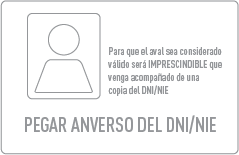 Asimismo, nombro representantes de mi candidatura ante la correspondiente Comisión de Ética y el Comité Organizador Provincial:D./Dña.	DNI	-     D./Dña.	DNI	- 	El PSOE le informa de que los datos de carácter personal incorporados al presente formulario tienen por objeto la gestión de su candidatura, por el tiempo que dure el proceso al que concurre como candidato/a. Usted, como afiliado/a, cuenta con los derechos de acceso, rectificación, supresión, oposición, limitación al tratamiento, portabilidad, así como posibilidad de la revocación del consentimiento otorgado, pudiéndolos ejercitar por escrito a través de correo electrónico a: protecciondedatos@psoe.es o enviando una comunicación por escrito al Comité de Protección de Datos, C/Ferraz 70, 28008 Madrid, de cuya tramitación se encargará el Departamento de Atención a la Militancia y la Ciudadanía.DESIGNACIÓN DE REPRESENTANTESD./Dña.	 							,	militante de la provincia de Jaén ,	con	documento	de identidad  _____________ -__,  acepto mi designación como representante de la precandidatura de D./Dña.	_.                                Firma representante 1D./Dña.	 							,	militante de la provincia de Jaén ,	con	documento	de identidad  _____________ -__,  acepto mi designación como representante de la precandidatura de D./Dña.	_.                                  Firma representante 2El PSOE le informa de que los datos de carácter personal incorporados al presente formulario tienen por objeto la gestión de su candidatura, por el tiempo que dure el proceso al que concurre como candidato/a. Usted, como afiliado/a, cuenta con los derechos de acceso, rectificación, supresión, oposición, limitación al tratamiento, portabilidad, así como posibilidad de la revocación del consentimiento otorgado, pudiéndolos ejercitar por escrito a través de correo electrónico a: protecciondedatos@psoe.es o enviando una comunicación por escrito al Comité de Protección de Datos, C/Ferraz 70, 28008 Madrid, de cuya tramitación se encargará el Departamento de Atención a la Militancia y la Ciudadanía.COMPROMISOS DE LA PRECANDIDATURACon la firma del presente documento los firmantes hacen reconocimiento expreso de conocer y aceptar la normativa que regula el proceso de elección de la Secretaría General del PSOE de Jaén y de cuantas normas e instrucciones adopte el Comité Organizador y la Comisión de Ética del ámbito territorial correspondiente y la Comisión Federal de Ética y Garantías, especialmente por lo que al acceso y consulta de datos personales censales se refiere.Con la firma del presente documento solicitan ante el Comité Organizador acceso a la plataforma informática de candidaturas al proceso de elección, al exclusivo objeto de:Consultar, mediante la introducción del documento de identidad de quien haya presentado su aval a la precandidatura en cuestión, si se encuentra entre los/as integrantes del cuerpo electoral del proceso congresual en curso.Acceder a la información que el Comité Organizador ponga a disposición de las precandidaturas en cumplimiento de lo dispuesto en el Reglamento Federal de Desarrollo de los Estatutos Federales.Mediante la suscripción del presente expresamente se acepta:Que la validez de su acceso a la plataforma informática al efecto expirará si no es proclamado/a candidato/a el/la aspirante al que representa y, en todo caso, una vez finalizado el plazo de presentación de recursos contra la proclamación de candidaturas tras el proceso de verificación de avales.Los términos y condiciones de uso contenidos en el acuerdo de compromiso anexo a esta solicitud.Firma representante 1	Firma representante 2Firma precandidato/aACUERDO DE COMPROMISO PARA OBTENER ACCESOAUTORIZADO AL SITIO WEB https://agrupaciones4.psoe.es/El sitio Web https://agrupaciones4.psoe.es/ consta de varios Sitios Web y varias páginas Web controladas por el Partido Socialista Obrero Español (PSOE).Lee a continuación para conocer los términos y condiciones que rigen los Sitios WEB y/o los Servicios adicionales prestados desde el mismo; que se aceptarán con la firma del presente documento.IDENTIFICADOR, CONTRASEÑA Y SEGURIDADUna vez cumplimentado y tramitado el formulario para la obtención de un identificador y contraseña respectiva para el acceso al uso al Sitio Web https://agrupaciones4.psoe.es/, es tu completa responsabilidad mantener la confidencialidad de la contraseña y cuenta. Aceptas notificar inmediatamente, y bajo tu exclusiva responsabilidad al Partido Socialista Obrero Español, en concreto, al Delegado de Protección de Datos del PSOE, al mail delegadoprotecciondatos@psoe.es, cualquier uso no autorizado de tu identificador u otra infracción de seguridad del sitio web.Asimismo, la contraseña de acceso es para uso exclusivo y personal como representante de precandidatura o persona autorizada El PSOE no será responsable de ningún daño ocasionado que pueda ocurrir como resultado de que otra persona distinta use las contraseñas o identificadores personales, siendo a estos efectos la responsabilidad estrictamente personal de estos por los daños ocasionados, consecuencia bien de que otra persona utilice los identificadores o contraseñas personales.MODIFICACIÓN DE ESTAS CONDICIONES DE USOEl PSOE se reserva el derecho de cambiar los términos, condiciones y avisos bajo los que se ofrecen los Sitios o Servicios de https://agrupaciones4.psoe.es Es tu responsabilidad revisar regularmente estos términos y condiciones y los términos adicionales expuestos en https://agrupaciones4.psoe.es. El uso continuado del Sitio https://agrupaciones4.psoe.es o los Servicios de https://agrupaciones4.psoe.es supone la aceptación de todos dichos términos, condiciones o avisos.USO PROHIBIDO O ILEGALLas consultas que se lleven a cabo a través de https://agrupaciones4.psoe.es tendrán como objeto exclusivo los relacionados en el documento de solicitud de identificador y contraseña de acceso al sitio web como representante de precandidatura o autorizado de esta para el proceso correspondiente. En ningún caso está permitida su utilización con fines de carácter personal, comercial o cualquier otro distinto que exceda de estos usos autorizados.Como condición de uso de los Sitios o Servicios de https://agrupaciones4.psoe.es, no utilizarás los Sitios o Servicios de https://agrupaciones4.psoe.es para ningún propósito que sea ilegal o esté prohibido por estos términos, condiciones y avisos. No puedes usar los Sitios o Servicios de https://agrupaciones4.psoe.es de modo que puedan dañar, deshabilitar, sobrecargar o deteriorar algún Sitio o Servicio de https://agrupaciones4.psoe.es, ni interferir con el uso y/o disfrute por cualquier otra parte de cualquier Sitio o Servicio de https://agrupaciones4.psoe.es. No puedes intentar obtener acceso no autorizado a ningún Sitio o Servicio de https://agrupaciones4.psoe.es ni a otras cuentas, sistemas informáticos o redes conectados a algún Sitio o Servicio de https://agrupaciones4.psoe.es, mediante intrusión, obtención de contraseñas ni por ningún otro medio. No se puede obtener o intentar obtener ningún material o información por ningún medio no intencionadamente puesto a tu disposición a través de los Sitios, Servicios o Gestor de Contenidos de https://agrupaciones4.psoe.es.PROTECCIÓN DE DATOS DE CARÁCTER PERSONALDesde el Sitio Web https://agrupaciones4.psoe.es se tendrá acceso a datos de carácter personal protegidos por regulación legal contenida en el REGLAMENTO (UE) 2016/679 DEL PARLAMENTO EUROPEO Y DEL CONSEJO de 27 de abril de 2016 relativo a la protección de las personas físicas en lo que respecta al tratamiento de datos personales y a la libre circulación de estos datos (Reglamento general de protección de datos) y la Ley Orgánica 3/2018, de 5 de diciembre, de Protección de Datos Personales y garantía de los derechos digitales ; por lo que en consecuencia deberá observarse dicha normativa, además de lo aquí dispuesto.La persona firmante como representante de precandidatura o autorizado se compromete además a tratar los datos de carácter personal a los que puede acceder por el Sitio Web conforme a la normativa interna Partido Socialista Obrero Español, y a hacerlo única y exclusivamente con la finalidad de consultarlos a los efectos de gestionar (administrativamente) la precandidatura. No se podrá copiar, ni reproducir, ni permitir que terceros no autorizados visualicen o accedan en parte o en todos los datos personales a los que tenga acceso gracias al uso del identificador personal y contraseña que se pone a su disposiciónEl Sitio Web https://agrupaciones4.psoe.es es una herramienta que permite que la organización cumpla con los requisitos que las normas legales establecen, para acceder a datos personales de afiliados y cargos necesarios para el desarrollo del proceso de primarias. En consecuencia, expresamente se prohíbe la creación o elaboración de bases de datos alternativas que contengan información de carácter personal responsabilidad del PSOE correspondiente a afiliados o cargos, a los que haya tenido acceso a través del sitio web o por cualquier otro medio. La exigencia de responsabilidad de todo tipo que de tales acciones se pudieran derivar será atribuible, en exclusiva, a la persona o personas físicas que los hayan creado y utilizado, así como, en su caso, al representante de la precandidatura o autorizado, en función de su responsabilidad por ello.El interesado como representante de precandidatura o autorizado que solicita el acceso al Sitio Web https://agrupaciones4.psoe.es, se compromete a no guardar en su poder información que incumpla el Reglamento general de protección de datos ni la Ley Orgánica 3/2018, de 5 de diciembre, de Protección de Datos Personales y garantía de los derechos digitales.Igualmente, se compromete a comunicar inmediatamente a la Organización cualquier posibilidad que exista en el sitio web de acceder a información que, mediante cualquier procedimiento, por ejemplo, copia y pega, descarga de archivos, etc., permita guardar o tratar esta información de forma digital.En ningún caso el PSOE será responsable por ningún daño directo, indirecto, sancionador, incidental, especial o consecuencial, u otro daño cualquiera que sea incluyendo sin limitación, daños por pérdida de uso, datos o beneficios, que surja de o en alguna manera se relacionen con el uso de rendimiento de los sitios y servicios de https://agrupaciones4.psoe.es, con el retraso o la incapacidad de usar los Sitios y Servicio https://agrupaciones4.psoe.es, la prestación o no prestación de Servicios, o por ninguna información, software, servicios y gráficos relacionados obtenidos a través de los sitios y servicios de https://agrupaciones4.psoe.es, ya sea basada en contrato, por agravio, negligencia, responsabilidad estricta o de otra forma, aún en el caso de que se hubiera informado al PSOE.El incumplimiento de estos términos y condiciones llevará consigo la eliminación del acceso a sitio web así como la sujeción estrictamente personal a las responsabilidades que establece el Reglamento general de protección de datos y Ley Orgánica 3/2018, de 5 de diciembre, de Protección de Datos Personales y garantía de los derechos digitales, así como cualquier otra norma que sea de aplicación.CONFIDENCIALIDAD Y RESPONDABILIDAD PERSONALAl acceso a través del sitio web https://agrupaciones4.psoe.es tiene por objeto y finalidad exclusiva el acceso los medios y recursos indicados en el artículo 234 del Reglamento Federal de Desarrollo de los Estatutos y la verificación de la validez de los avales recibidos por la precandidatura; de tal manera, que el acceso tiene un carácter confidencial y exclusivamente para esta finalidad, sin que al margen de esta, puedan utilizarse para ninguna otra finalidad ni divulgarse, ni pública ni privadamente cualesquiera datos de la organización, datos personales o documentos a los que se hubiera tenido acceso.Toda la información a la que se pueda acceder a consecuencia de este acceso tiene carácter confidencial, y sin limitación de carácter temporal, por tanto, durante el proceso en cuestión para el que se solicita el acceso como una vez finalizado este.El incumplimiento de estos términos y condiciones, y en particular esta cláusula de confidencialidad llevará consigo la responsabilidad personal que se derive de tales acciones ya sea de carácter interno y disciplinario, como de cualesquiera otro tipo en que se pudiera incurrir, que pudieran ser ejercitadas por cualesquiera acciones que al PSOE correspondan en derecho.A los efectos oportunos se firma la presente en   	 con fecha   de noviembre de 2021.Firma representante 1	Firma representante 2Firma precandidato/aEl original del presente documento habrá de hacerse llegar ante la Comisión Provincial de Ética, a través del correo electrónico comision.organizadora@jaen.psoeandalucia.com a efectos de las actuaciones previstas por el Comité Organizador Provincial y la Comisión Provincial de Ética y Garantías.